12.02.2020.                                                                                                     п. ЗаревоР Е Ш Е Н И Е   №  85Двадцать восьмой  сессии четвертого созыва  Совета народных депутатовмуниципального образования «Заревское сельское поселение»    Об   утверждении   стоимости   услуг   предоставляемых                                                                     согласно гарантированному перечню услуг по погребению                                                                             в муниципальном  образовании  «Заревское сельское                                                         поселение»   с 01.02.2020 года           В целях установления стоимости услуг, предоставляемых  согласно  гарантированному перечню услуг по погребению в муниципальном образовании «Заревскоесельское поселение» на основании Федерального закона от 06 октября 2003 года № 131-ФЗ «Об общих принципах организации местного самоуправления в Российской Федерации» и Федерального закона от 12 января 1996 года № 8-ФЗ «О погребении и похоронном деле», руководствуясь Уставом муниципального образования,  в соответствии с Постановлением Правительства РФ от 29.01.2020года № 61 «Об утверждении  коэффициента индексации выплат, пособий и компенсаций в 2020году» установлен размер индексации выплат, пособий и компенсаций в 2020году в размере 1,030 с 1 февраля 2020года, Совет народных депутатов муниципального образования «Заревское сельское поселение»                                                                                                  р е ш и л :Утвердить стоимость  услуг, предоставляемых согласно гарантированному перечню услуг по погребению  (приложение № 1). Согласовать стоимость услуг, предоставляемых  согласно  гарантированному перечню  услуг  по  погребению, с соответствующими отделениями Пенсионного фонда РФ по Республике  Адыгея, Фонда социального страхования РФ по Республике Адыгея, Управлением государственного регулирования цен и тарифов Республики Адыгея.Признать утратившим силу Решение СНД  от 12.02.2019 года № 53  «Об утверждении стоимости услуг предоставляемых  согласно гарантированному перечню услуг по погребению в муниципальном  образовании  «Заревское сельское                                                         поселение» на 2019 год».Контроль над исполнением решения возложить на заместителя Главы администрации муниципального образования «Заревское сельское поселение».Настоящее решение вступает в силу со дня его обнародования и распространяется на правоотношения, возникшие с 1 февраля 2020 года.                                                                                         Глава муниципального образования     «Заревское сельское поселение»                                                               А.А. СиняковПриложение № 1                                                                                                                                                                      к решению Совета народных депутатов                                                                                                               муниципального образования                                                                                                                                «Заревское сельское поселение»                                                                                                                                     от 12.02.2020г. №  85  Стоимость гарантированного перечня услуг по погребению, оказываемых на территории муниципального образования «Заревское сельское поселение»  с 01.02.2020 годаГлава муниципального образования                                                                                                                     «Заревское сельское поселение»                                                    А.А. Синяков  	КАЛЬКУЛЯЦИЯстоимости изготовления гроба стандартного, обитого внутри и снаружи хлопчатобумажной тканью с подушкойГлава муниципального образования                                                                                                                     «Заревское сельское поселение»                                                      А.А. Синяков 	КАЛЬКУЛЯЦИЯстоимости изготовления инвентарной таблички деревянной, устанавливаемой на могилеГлава муниципального образования                                                                                                                     «Заревское сельское поселение»                                                       А.А. Синяков  		КАЛЬКУЛЯЦИЯстоимости услуг по доставке гроба и ритуальных принадлежностейГлава муниципального образования                                                                                                                     «Заревское сельское поселение»                                                    А.А. Синяков  		КАЛЬКУЛЯЦИЯстоимости услуги по перевозке тела (останков) умершего  к месту захороненияГлава муниципального образования     	                                                                                                       «Заревское   сельское поселение»                                          А.А. Синяков  	     КАЛЬКУЛЯЦИЯстоимости погребения умершего с копкой могилы вручную и захоронение1.Рытье могилы вручную.Перечень работ:Расчистка и разметка места для рытья могилы.Рытье могилы вручную.Профессия – рабочий по кладбищуНорма времени – 10,0 ч/часа2. Захоронение.Перечень работ:1. Забивка крышки гроба и опускание в могилу.2. Засыпка могилы и устройство надмогильного холма.3. Установка регистрационной таблички.Профессия – рабочий по кладбищуНорма времени – 2,0 ч/часаГлава муниципального образования                                             	                                                                        «Заревское сельское поселение»                                       А.А. Синяков  	                                             	Республика  АдыгеяШовгеновский район     Совет народных депутатовМуниципального образования«Заревское сельское поселение»    385445, п.Зарево,                             ул. Пролетарская, 5Тел.факс (887773)94-1-24    email zarevskoepos@mail.ru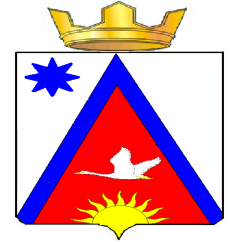 Адыгэ РеспубликэмШэуджен районМуниципальнэ  образованиеу Заревско къоджэ псэупIэ чIыпIэмянароднэ депутатхэм я Совет385445, къ.Зарево,урПролетарскэм ыцI, 5Тел.факс (887773)94-1-24    email zarevskoepos@mail.ruСОГЛАСОВАНО:Начальник Управлениягосударственногорегулирования цен и тарифов Республики Адыгея ____________О.С.Комиссаренко«____»_____________2020 гСОГЛАСОВАНО:Управляющий ОтделениемПенсионного фонда РФ (государственное учреждение) поРеспублике Адыгея_____________ А.Х. Кулов«____» _____________2020 гСОГЛАСОВАНО:Управляющий отделением Фонда социального страхования Российской Федерации  по Республике Адыгея____________Р.Х.Натхо«____» _____________2020 гНаименование услуги согласно гарантированному перечню услуг по погребениюЦена руб.1.Оформление документов, необходимых для погребениябесплатно2.Предоставление (изготовление), доставка гроба и других предметов, необходимых для погребения:            2823,732.1. Гроб стандартный, строганный, из материалов толщиной 25-32 мм, обитый внутри и снаружи тканью хлопчатобумажной  с подушкой из стружки2033,132.2. Инвентарная табличка деревянная с указанием ФИО, даты рождения и смерти              112,102.3. Доставка гроба и похоронных принадлежностей по адресу указанному заказчиком                    678,503.Перевозка тела (останков) умершего к месту захоронения755,644.Погребение умершего при рытье могилы вручную2545,495.ИТОГО предельная стоимость гарантированного перечня услуг по погребению             6124,86Наименование затратСумма (руб.)1. ФОТ356,50(основная заработная плата):324,09изготовление подушки 42,15*0,40 ч/ч16,97изготовление гроба 64,68*3,92 ч/ч253,55обивка гроба 38,82*1,38 ч/ч53,57дополнительна заработная плата 10%32,412. Страховые взносы фонды 30,2%107,663. Электроэнергия 1,6 ч.*7,7 кВт.*9,19113,224. Расход материалов:823,36доска необразная 25мм 0,12мкуб.* 4176,46руб. 501,18ткань крашеная х/б 5,5 м.*20,33 руб.111,82наволочка 1 шт.* 48,65 руб.48,65ткань белая 5,5 м.* 17,74 руб.     97,57скоба 0,35 пачки*20,46 руб.7,16гвозди 0,4 кг.* 142,46 руб.56,985. Общеэксплуатационные расходы 0,54 от ФОТ192,51Общецеховые расходы 0,49 от ФОТ174,69Себестоимость1767,94Прибыль265,19ВСЕГО:2033,13Наименование затратСумма, руб1. ФОТ:30,73основная заработная плата  69,80*0,342=23,8746,82*0,087 ч/ч= 4,0727,94дополнительная заработная плата 10%2,792. ЕСН 30,2%9,283. Материалы:25,78доска обрезная 25 мм. 0,0018 м.куб.*11019,33руб.19,83Краска 0,02 кг.* 297,70 руб.5,954. Общеэксплуатационные расходы от ФОТ*0,5416,595. Общецеховые расходы от ФОТ*0,4915,066. Себестоимость97,447.  Прибыль14,66ВСЕГО112,10№п/пСтоимость затратСумма затрат, руб.1.ФОТ181,53            основная заработная плата 10221,81/166*2,68ч/ч.165,03дополнительная заработная плата 10%16,502.ЕСН 30,2%54,82Расход ГСМ92,623.ГСМ АИ-92   12л./100км.*17км.=2,04л.* 45,12 = 89,56Масло «ЛУКОЙЛ» (0,1/100км.)*17км.=0,017л.*180,22= 3,0689,563,064.Амортизация  5607,29/166ч.* 2,68 ч.90,535.Общеэксплуатационные расходы 0,54 от ФОТ98,036.Общецеховые расходы 0,49 от ФОТ88,957.Себестоимость606,48Прибыль72,02Стоимость 1-ой доставки678,50Наименование затратСумма, руб.1. ФОТ:184,90основная заработная плата  8858,02/166*3,15 ч/ч168,09дополнительная заработная плата 10%16,812.  ЕСН 30,2%55,843.  Расход ГСМ:205,81АИ-92 17км.*(25/100 км.)= 4,25* 43,90  руб.186,58масло моторное (1,1 л./100 км.)*17 км.* 102,82 руб.19,234.  Запасные части и инвентарь61,965. Общеэксплуатационные расходы 0,54 от ФОТ99,856. Общецеховые расходы 0,49 от ФОТ82,36Себестоимость 1 перевозки690,72Прибыль64,92Всего 755,64Стоимость перевозки тела (останков) умершего катафалком755,64№п/пСтоимость затратСумма затрат(руб.)1.ФОТ961,16Основная 12022,13/166*12ч/ч*1,00542873,78Дополнительная заработная плата  10%87,382.ЕСН 30,2%290,273.Общеэксплуатационные расходы 0,54 от ФОТ519,034.Общецеховые расходы 0,49 от ФОТ470,975.Себестоимость2241,43 6.Прибыль304,06Всего2545,49